At Josif Papamihali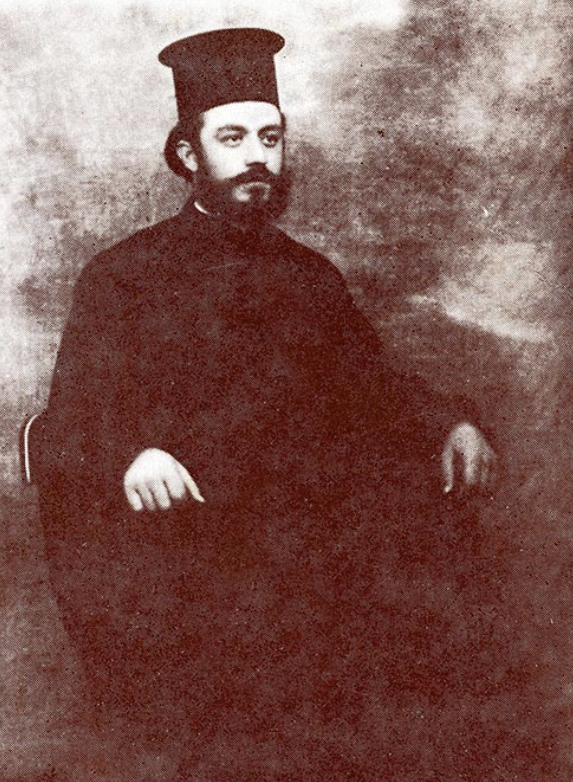 qytetar nderi i elbasanitteatri “Skampa” elbasanE Premte 5 Nëntor 2021 	Ora 16 30 Qendra e Bashkëpunimit Ndërfetar, Bashkia dhe Këshilli Bashkiak Elbasan, Autoriteti për Informimin mbi Dokumentet e ish-Sigurimit të ShtetitNë kuadër të 5-Vjetorit të Lumnimit të Martirëve të Kishës Katolike të dënuar nga regjimi komunist,ërkujtojmë dhe nderojnë figurën dhe kontributet e At Josif Papamihalit – Martir.DRAFT PROGRAM16.30	 Ekspozita “Shekulli i Martirëve”, Platforma Europiane e Kujtesës dhe Ndërgjegjes, në bashkëpunim me Qendrën Memo, në Shqipëri. - Holli i teatrit “Skampa”	Ceremonia e Nderimit - Moderon: Z. Sokol Lulgjuraj, drejtor i QBNFElbasan17:00	Fjalë e hapjes e dr. Arben Ramkaj, kryetar i Qendrës së Bashkëpunimit Ndërfetar Elbasan17:05	Fjalë përshëndetëse e z. Gledian Llatja, Kryetar i Bashkisë Elbasan17:10	Fjalë përshëndetëse e znj. Gentiana Sula, Kryetare e Autoritetit për Informimin mbi Dokumentet e ish-Sigurimit të Shtetit.17:15	Fjalë përshëndetëse nga Sh. T. Arkipeshkëv Luigi Bonazzi, Nunci Apostolik i Vatikanit në Shqipëri.17:20	“Figura e At Josif Papamihalit”, prezantim i Prof. As. Dr. Zhulieta Kadilli, Universiteti i Elbasanit17:30	“Kleri katolik shqiptar si imazhi simbol i perceptimit tё “armikut tё popullit” nga diktatura komuniste nё Shqipëri”, - Dr. Gjon Boriçi, Instituti i Historisë, Akademia e Studimeve Albanologjike17:40	Trashëgimia e At Josif Papamihalit, kërkimet e familjes, z. Jak Sheldia, nip i At Josif Papamihalit.17:50	Roli i Fesë dhe Klerikët e dënuar në komunizëm, - fjala nga përfaqësues të komuniteteve fetare në Elbasan, Katolik, Mysliman, Ortodoks, Bektashi dhe Ungjillor. 18:10	Mbi nderimin e At Josif Papamihalit nga qyteti i lindjes, fjalë e z. Hektor Çiftja,               Kryetar i Këshillit Bashkiak Elbasan18:15	Dorëzim i titullit të nderit familjarëve të At Josif Papamihalit nga Kryetari i Bashkisë, z. Gledian Llatja18.20	Fjalë falenderuese z. Eduart Papamihali, nip i At Josif Papamihalit 	Koktej 18:30	Vizitë në Kishën Shën Pjetri, Kishë Katolike e Ritit Bizantin shoqëruar nga Famullitari Don Giuseppe Testa dhe Motrat Baziliane